Ficha de Inscrição no Colóquio                                       N.º ______Nome e Título do/a Participante: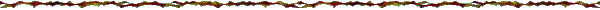 Morada:Tel. fixo:                                           Telemóvel:                          Telecópia:Correio eletrónico / E-mail:Instituição (de trabalho):PreçárioParticipantes (sócios da SLP) com comunicação dentro do prazo de inscrição                € 15.002. Participantes (não-sócios da SLP) com comunicação dentro do prazo de inscrição: € 30.00Participantes fora do prazo de inscrição:       € 45.00Participantes sem Comunicação                                 € 15.00Estudantes ESE/IPB  (apresentação de cartão comprovativo de estudante)      GrátisApresento Tema: Sim Enviar ficha+pagamento/comprovativo para o Secretariado Executivo2º COLÓQUIO ANUAL INTERNACIONAL DA LUSOFONIA SLP NorteENVIAR FICHAREGRESSAR HOMEPAGE DO COLÓQUIO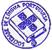 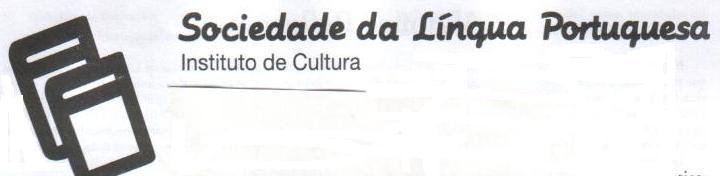 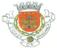 2º Colóquio Anual Internacional da Lusofonia SLP [Bragança] 7-8 Novembro 2003Patrocínio da 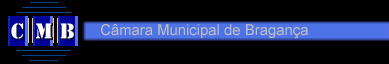 2º Colóquio Anual Internacional da Lusofonia SLP Norte – Bragança 2003 Lusofonia: diversidades culturais